Weekly Agenda 10/31 – 11/4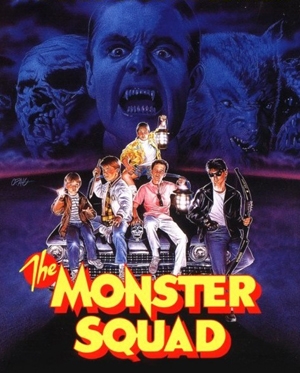 World Lit and Comp Honors – McBride Get Persepolis: The Story of a Childhood by Nov. 7th!REDUCTIONS DUE MONDAY!Monday 31 – Happy Halloween!Allusions: 3am! Muwahahaha!Are you ready for the Monstrous Mile??HW – Prototype Presentations and papers due tomorrow and Friday!Tuesday 1 – Report to IC Amphitheater! Prototype presentations in Innovation Center Amphitheater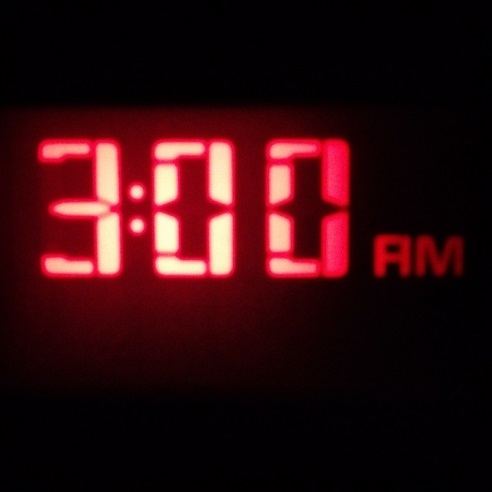 Wednesday 2Tune “Tuesday”Review Post Test 2 and 9-12 SummativeHW – Presentations/Papers due Fri! Get Persepolis!Thursday 3Silent reading day, Genetics ConferenceHW – Prototype presentations tomorrow!Friday 4 - Report to IC Amphitheater!Prototype Presentations in Innovation Center AmphitheaterSentence Diagrams!HW – LOTF Reductions due Monday!  Do you have Persepolis Yet?Weekly Agenda 10/31 – 11/4World Lit and Comp Honors – McBride Get Persepolis: The Story of a Childhood by Nov. 7th!REDUCTIONS DUE MONDAY!Monday 31 – Happy Halloween!Allusions: 3am! Muwahahaha!Are you ready for the Monstrous Mile??HW – Prototype Presentations and papers due tomorrow and Friday!Tuesday 1- Report to IC Amphitheater!Prototype presentations in Innovation Center Amphitheater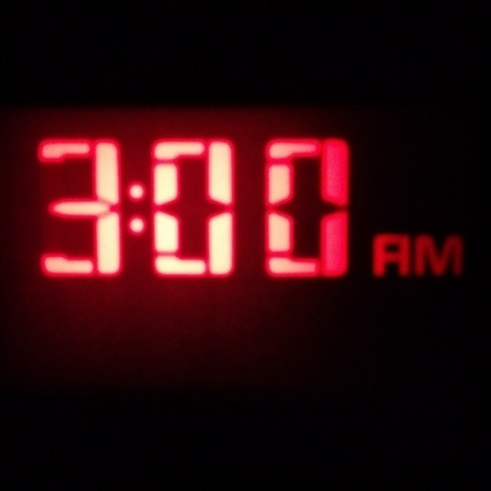 Wednesday 2Tune “Tuesday”Review Post Test 2 and 9-12 SummativeHW – Presentations/Papers due Fri! Get Persepolis!Thursday 3Silent reading day, Genetics ConferenceHW – Prototype presentations tomorrow!Friday 4- Report to IC Amphitheater!Prototype Presentations in Innovation Center AmphitheaterSentence Diagrams!HW –  LOTF Reductions due Monday! Do you have Persepolis Yet?